1.1, 1.2, 1.3 – Market SegmentationThe Need for Customer SegmentationDo Now!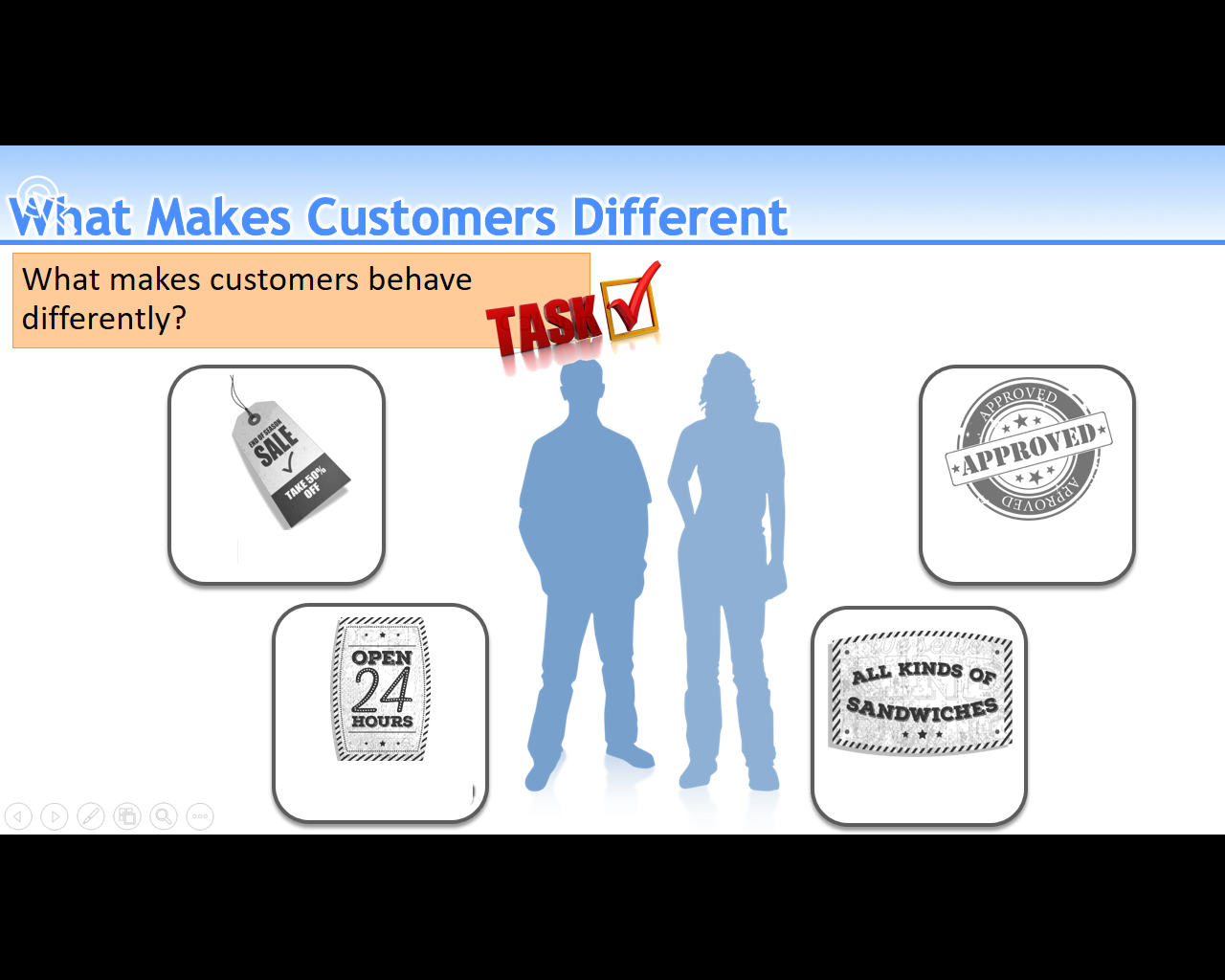 Price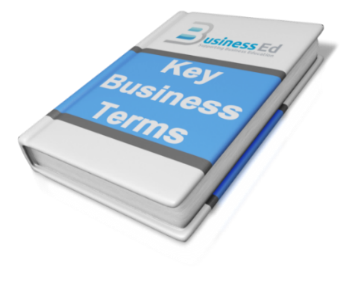 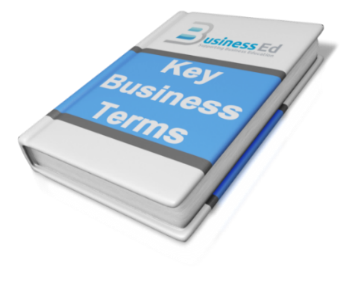 Quality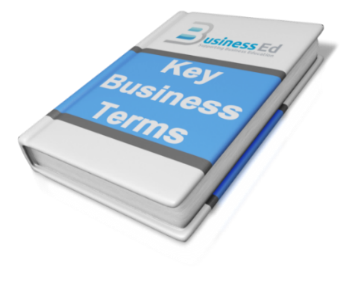 Convenience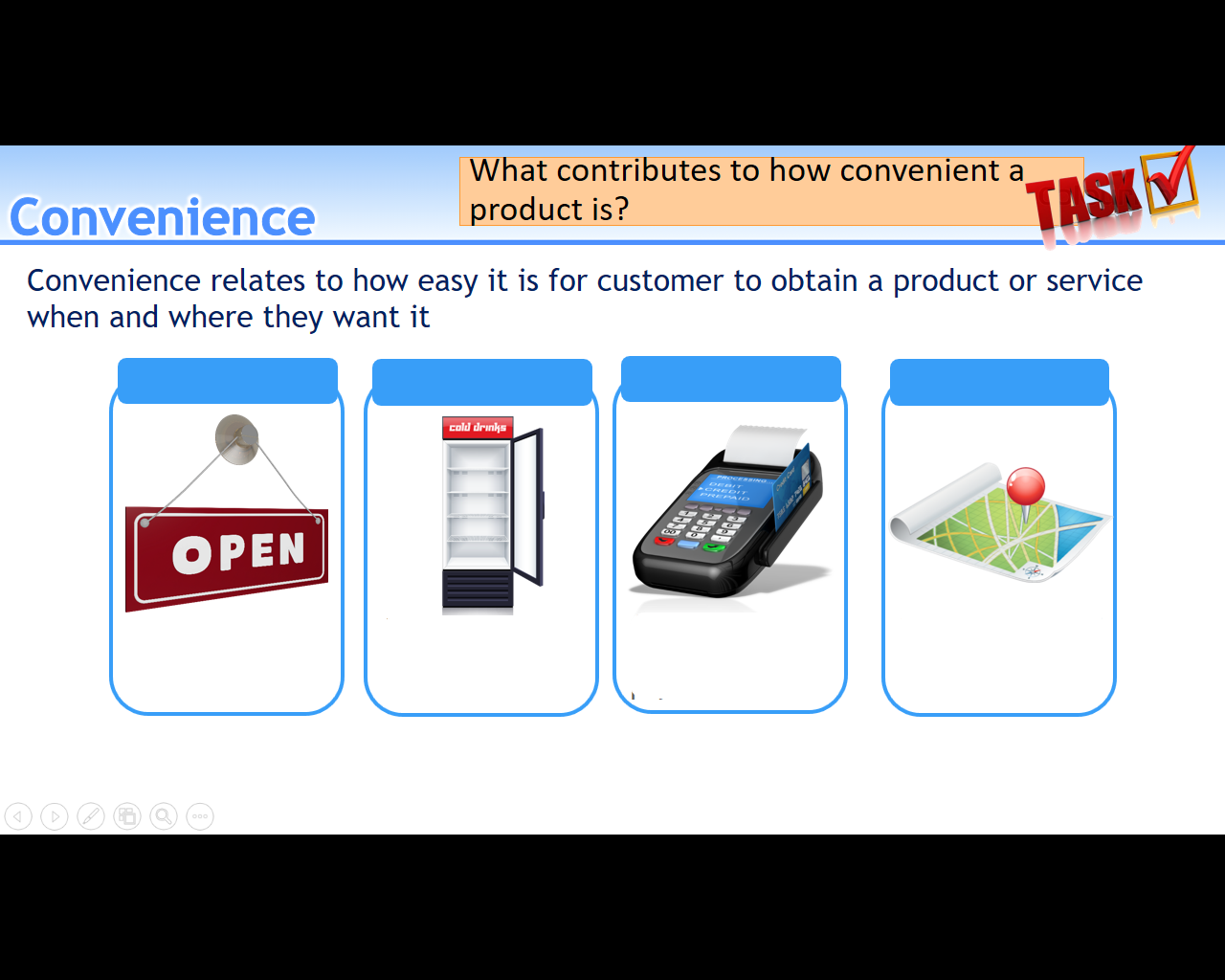 Choice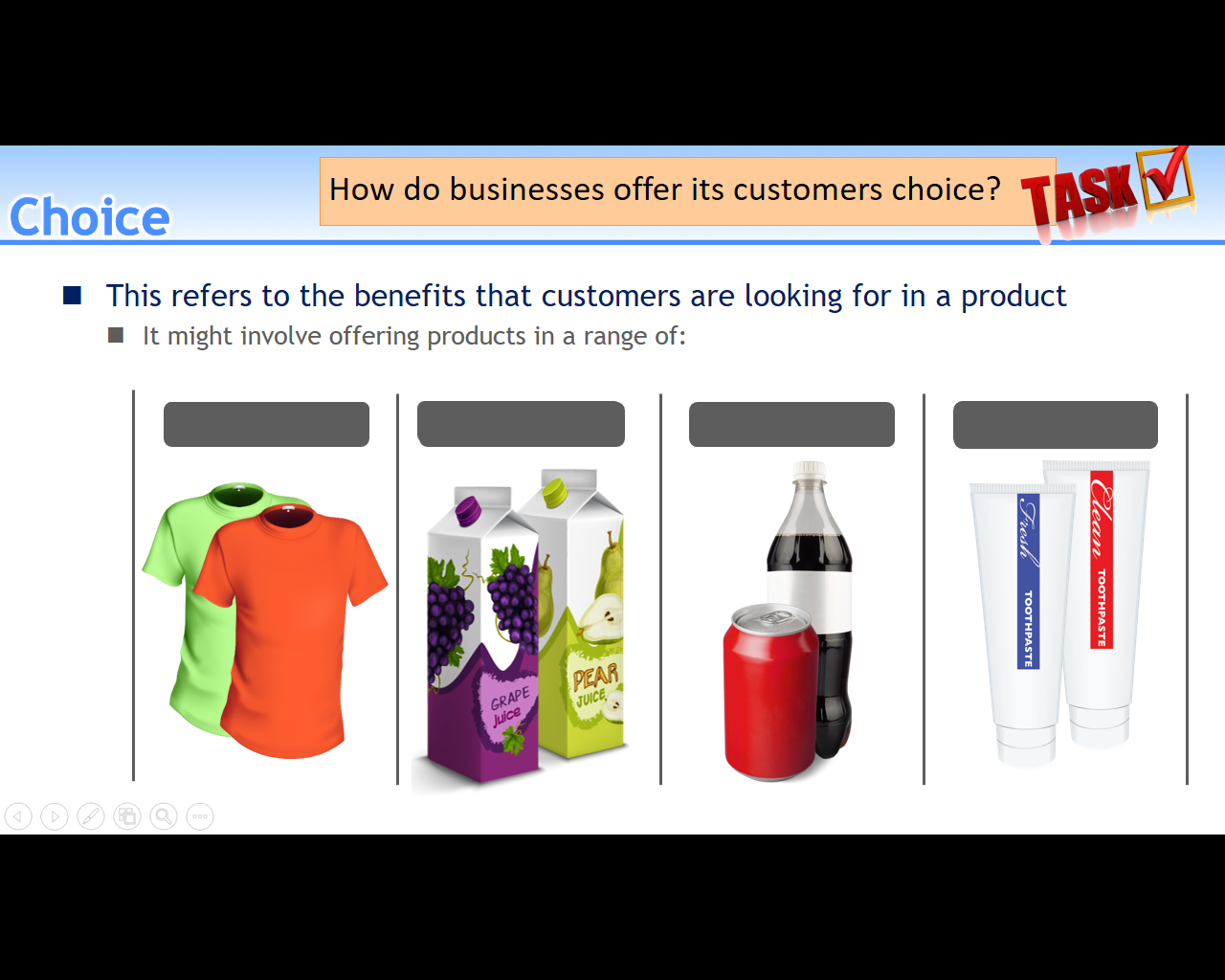 1.2 - Types of Market Segmentation1.3 - Benefits of Segmenting the Market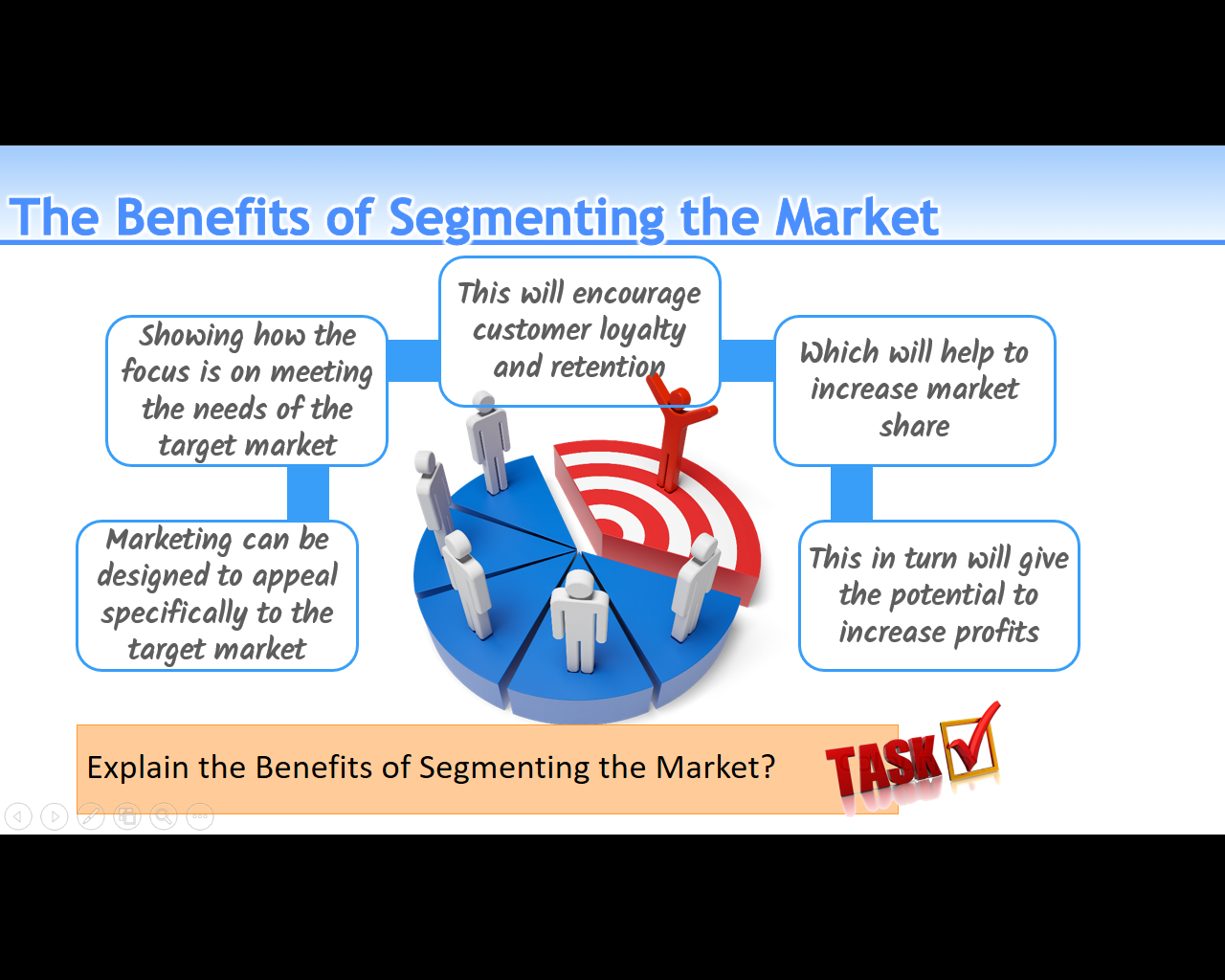 Segment TypeDescription with examplesAgeGenderOccupationIncomeGeographicLifestyle